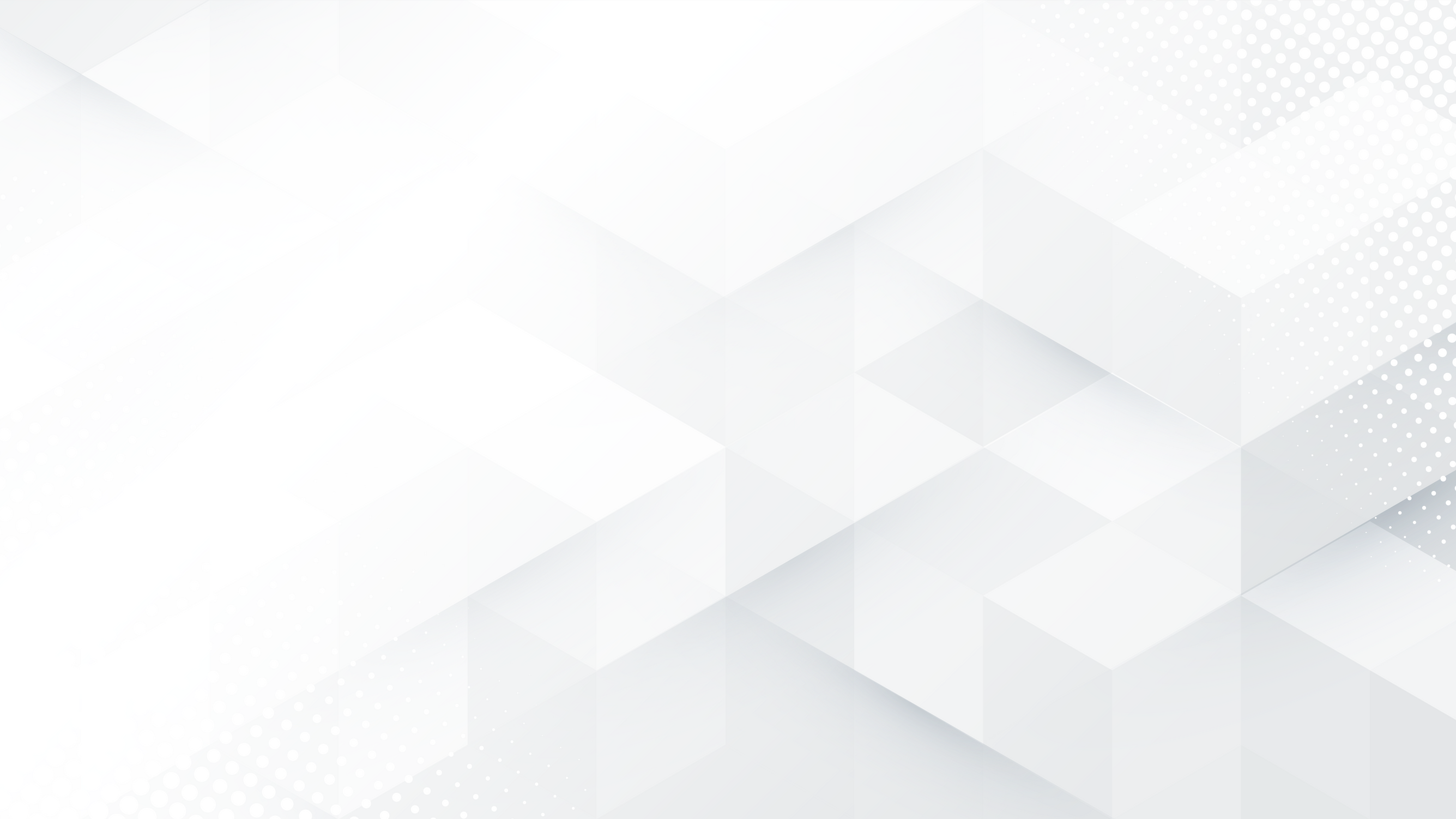 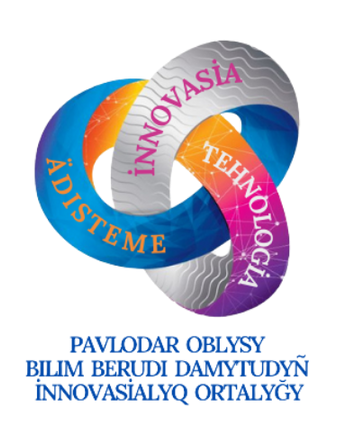 КВАЛИФИКАЦИОННЫЕ ТРЕБОВАНИЯ, ПРЕДЪЯВЛЯЕМЫЕ К КАНДИДАТУ,УТВЕРЖДЕННЫЕ ТИПОВЫМИ КВАЛИФИКАЦИОННЫМИ ХАРАКТЕРИСТИКАМИ ПЕДАГОГОВ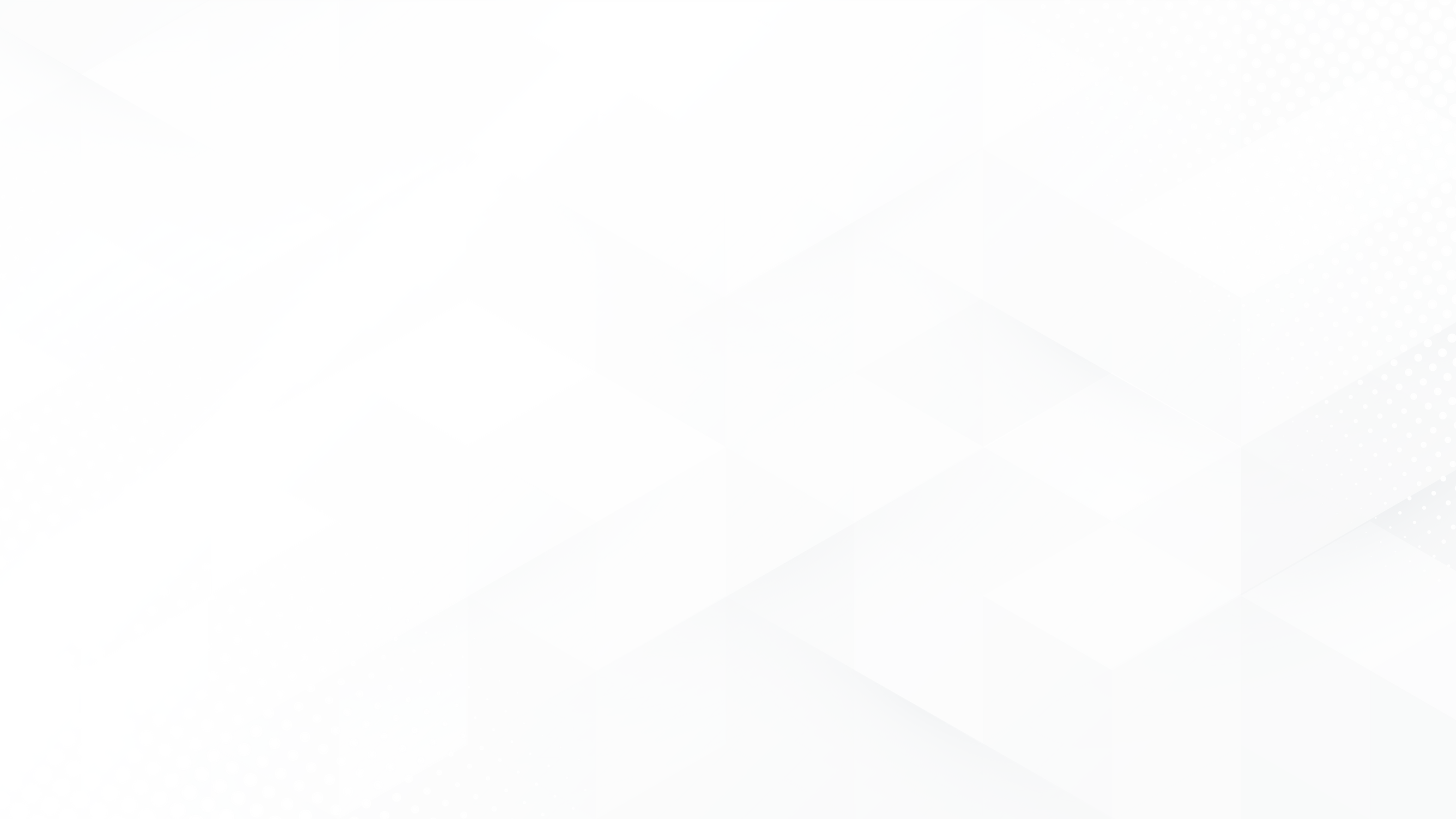 На основании приказа МОН РК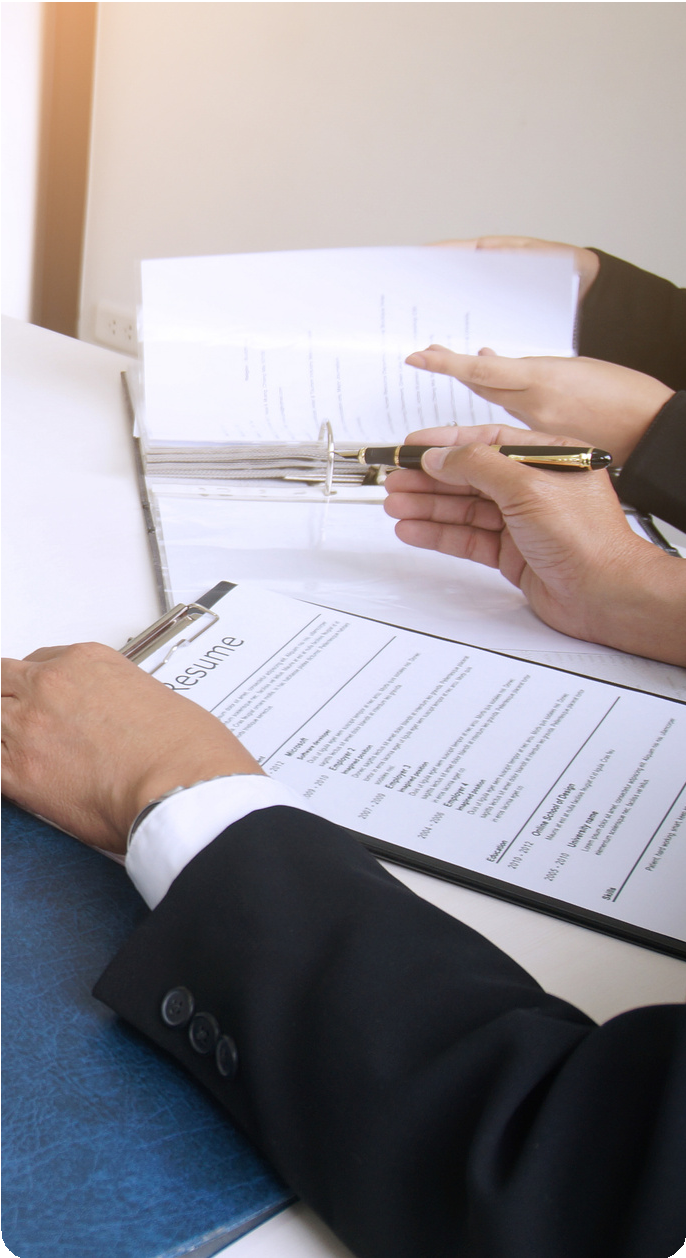 Об утверждении правил назначения на должности, освобождения от должностей первых руководителей и педагогов государственных организаций образования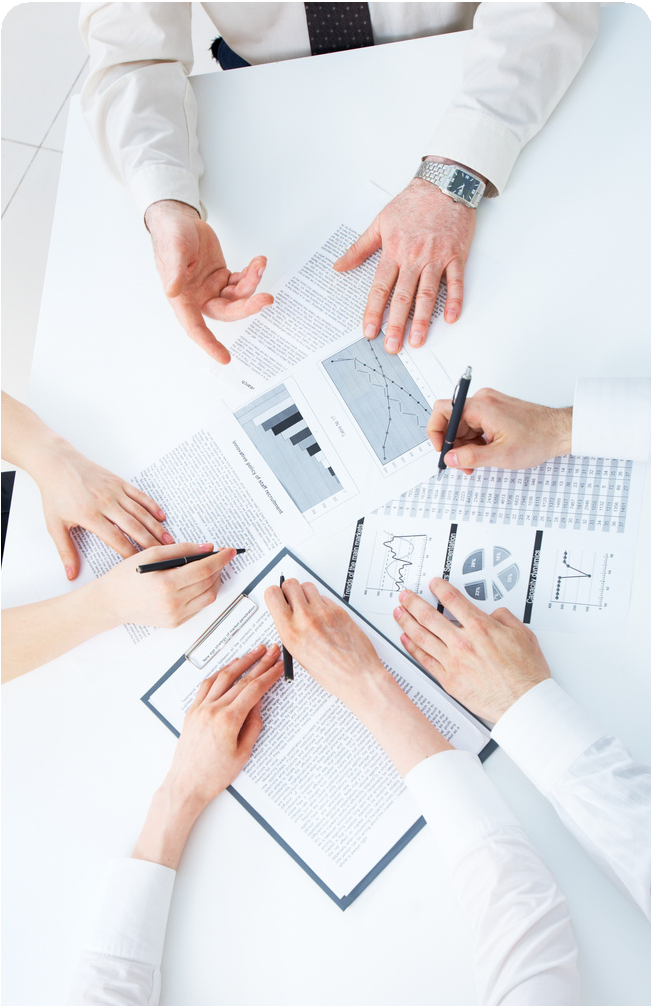 от 19 ноября 2021 года № 568 и Министра труда и социальной защиты населения Республики Казахстан от22 ноября 2021 года № 432. Зарегистрирован в Министерстве юстиции  Республики  Казахстан 24 ноября 2021 года № 25349ПЕРЕЧЕНЬ ДОКУМЕНТОВ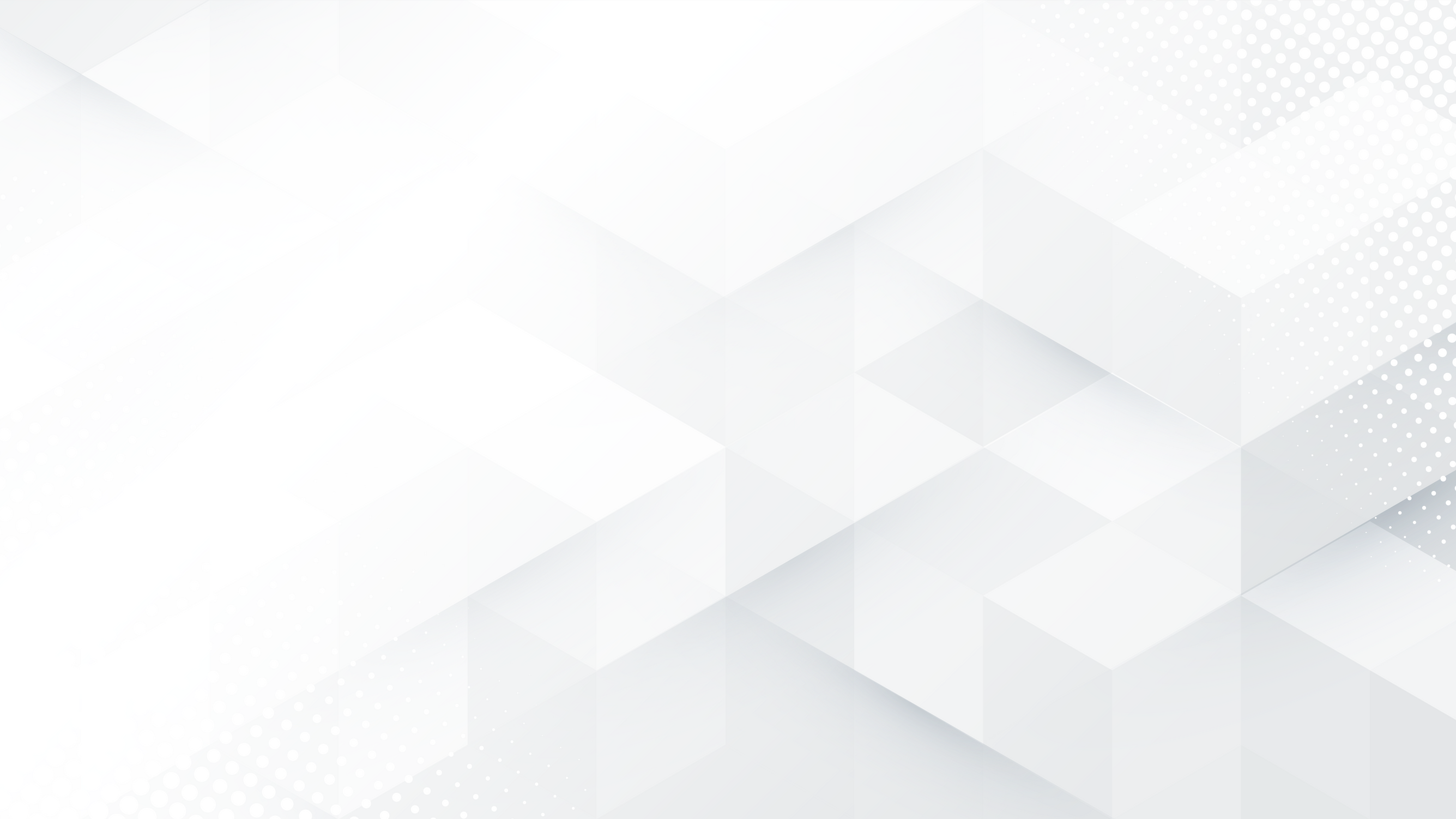 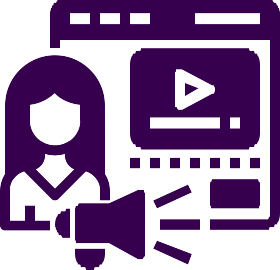 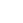 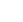 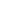 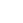 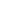 Заявление об участии в конкурсе с указанием перечня прилагаемых документов по форме согласно приложению №10 к настоящим правилам;Документ, удостоверяющий личность либо электронный документ из сервиса цифровых документов (для идентификации);Заполненный личный листок по учету кадров (с указанием адреса фактического места жительства и контактный телефон -при наличии);Копии документов об образовании в соответствии с придъявляемыми к должности квалификационными требованиями, утвержденными типовыми квалификационными характеристиками педагогов;Копию документа, потверждающую трудовую деятельность (при наличии);Справку о состоянии здоровья по форме, утвержденной приказом исполняющего обязанности министра здравоохранения РК (от 30 октября 2020 года №ҚР ДСМ-175/2020);Справку с психоневрологической организации; Справку с наркологической организации;Сертификат НКТ или удостоверение о наличии квалификационной категории педагога;Заполненный оценоный лист кандидата на вакантную или временно вакантную должность педагога по форме согласно приложению 11.ПРИКАЗ ОБ УТВЕРЖДЕНИИ ПРАВИЛ НАЗНАЧЕНИЯ НА ДОЛЖНОСТИ, ОСВОБОЖДЕНИЯ ОТ ДОЛЖНОСТЕЙ ПЕРВЫХ РУКОВОДИТЕЛЕЙ И ПЕДАГОГОВ ГОСУДАРСТВЕННЫХ ОРГАНИЗАЦИЙ ОБРАЗОВАНИЯ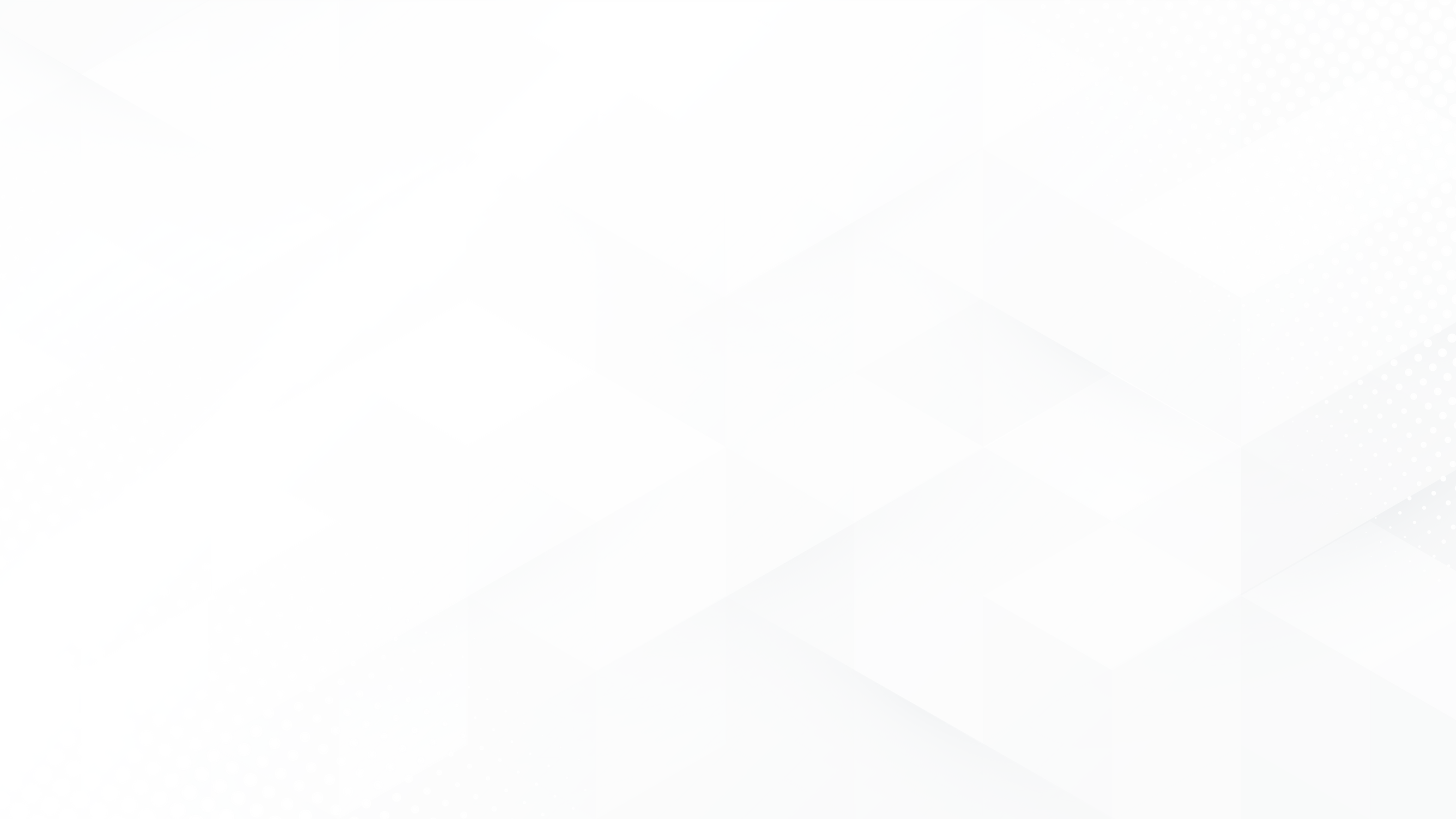 РАЗМЕЩЕН НА САЙТЕ ИННОВАЦИОННОГО ЦЕНТРА РАЗВИТИЯ ОБРАЗОВАНИЯ ПАВЛОДАРСКОЙ ОБЛАСТИ